Merboltickýzpravodaj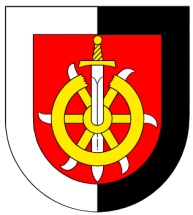 č.9/2020								  	30.9.2020   Dezinfekce  Nabídka dezinfekce stále trvá. Na Obecním úřadě ji stále máme k dispozici v „rozlévané podobě“. Jak jsem již zmínil v minulém čísle, noste si nádoby pokud možno s širším hrdlem, do „petky“ nálevku nedostaneme.   Palivové dřevo    I prodej palivového dřeva stále ještě běží do vyčerpání natěženého dřeva.   Situace s vodou   Asi jste zaznamenali pokles tlaku vody v části vodovodu pod úřadem. Je to proto, že byl vyměněn u koupaliště redukční ventil, který již delší dobu neplnil svoji funkci a následně došlo ke změnám tlaku ve vodovodní síti.    Svoz nebezpečného odpadu  V sobotu 31.října proběhne pravidelný svoz nebezpečného odpadu. Začínáme jako obvykle u Váňů – Vrbků v 8,10 hod. Stále platí, že si každý musí být u svého odpadu při nakládání.   Pytle na tříděný odpad  Důrazně žádám občany, kteří dávají tříděný odpad do vlastních pytlů a pak je odkládají do čekáren, aby tak nečinili, protože tyto pytle svozové firmy neodvezou. Obec pak musí na vlastní náklady tento odpad přesypat do pytlů k tomu určených a teprve pak jsou odvezeny. Tyto pytle jsou k dostání ZDARMA na Obecním úřadě.    Odstávky elektřiny  Od 31.12.2020 končí výlep papírových oznámení o odstávkách elektřiny.Nově budou tyto odstávky avizovány pouze do mobilů a e-mailů.Zaregistrovat se a dostávat zprávy o odstávkách či poruchách můžete již dnes na: www.cezdistribuce.cz/sluzba   Dále pak můžete sledovat tato oznámení online na:                   www.cezdistribuce.cz/odstavky nebo                  www.bezstavy.cz    NN a optický kabel  Asi všichni víte, že se v obci již delší dobu chystá položení NN (nízkého napětí) a optického kabelu do země. Prioritou obce je synchronizovat tyto akce a sloučit je, aby nedošlo k několikerému kopání(v dolní části obce i vodovodního řadu) v blízkosti hlavní silnice. V tomto duchu se vedou již delší dobu vleklá jednání. Bohužel se v posledních dnech začíná rýsovat, že díky termínům dotačních titulů na straně zhotovitele položení optického kabelu a zdlouhavým termínům projektové činnosti fy ČEZ (nyní je to únor 2022!!!) se tato koordinace nepodaří. Ve světle těchto skutečností hledáme dál nejschůdnější řešení.     Brigáda – sázení slivoní   Dne 31.10.2020 koná Sousedský spolek Merboltice výsadbu slivoní, sraz kolem 14,00 hod na poli za zvonicí. Můžete vzít s sebou nářadí (lopaty,rýče,hrabičky). Drobné občerstvení bude zajištěno.     Možná přijde i kominík   Dne 6.– 8.11.2020 bude chodit kominík. Začíná v pátek ve 12.00 hod první chalupou od spodní části obce a bude pokračovat i v sobotu (má toho hodně). Kdo by měl zájem a není na seznamu od loňska , je možné se nahlásit u pí Víškové na Obecním úřadě nebo na tel: 733722164.                                     Pavel Pažout                                      starosta